Новый год - праздник особенный!Приближается Новый год, самое яркое, весёлое, радостное время!И для того, чтобы новогодние праздники прошли для всех хорошо и не закончились несчастными случаями, надо соблюдать " Правила поведения с пиротехникой ."В первую очередь, это касается безопасности наших квартир. Елка должна стоять подальше от отопительной батареи, печей, каминов и свечей. Ее нельзя украшать легковоспламеняющимися игрушками. Гирлянды также могут стать причиной пожара, прежде чем повесить гирлянду, обязательно надо её проверить.В помещении и вблизи елки опасно применять пиротехнические изделия (бенгальские огни, петарды и хлопушки.)Детей нельзя одевать в костюмы из легко горючих материалов.Неправильное обращение с пиротехникой может привести к серьёзным травмам и пожарам. Чтобы предотвратить несчастные случаи, надо строго соблюдать правила пользования пиротехникой:* Нельзя носить подобного рода изделия в карманах.* Устраивать салюты ближе 20 метров от жилых помещений, под низкими навесами и кронами деревьев.* Держать фитиль около лица во время поджигания.* Применять при сильном ветре.* Направлять фейерверки на людей.* Бросать питарды под ноги .* Нагибаться ближе 15 метров к зажженным салютам и фейерверкам.Чтобы избежать несчастья, надо относиться к этим правилам ответственно и серьезно. Чтобы праздник не был испорчен, нужно помнить и строго соблюдать правила пожарной безопасности.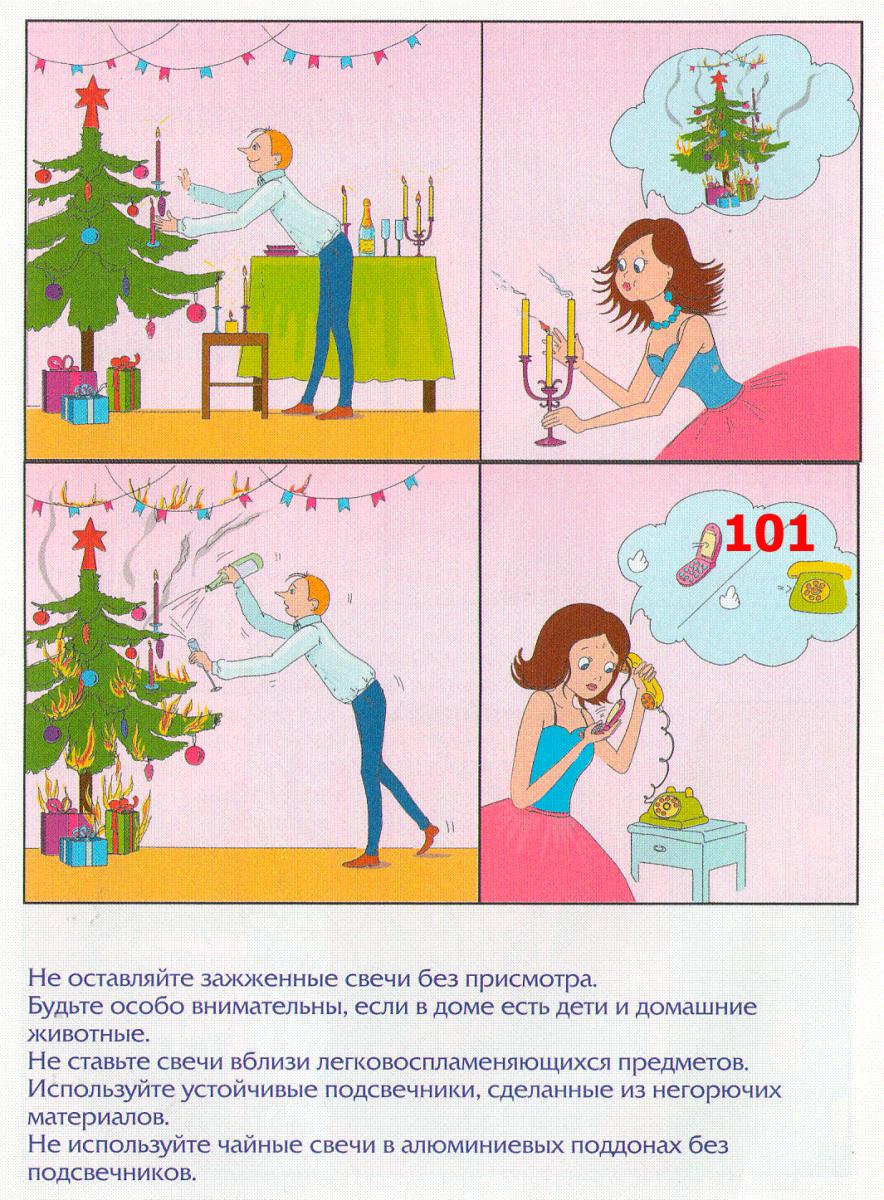 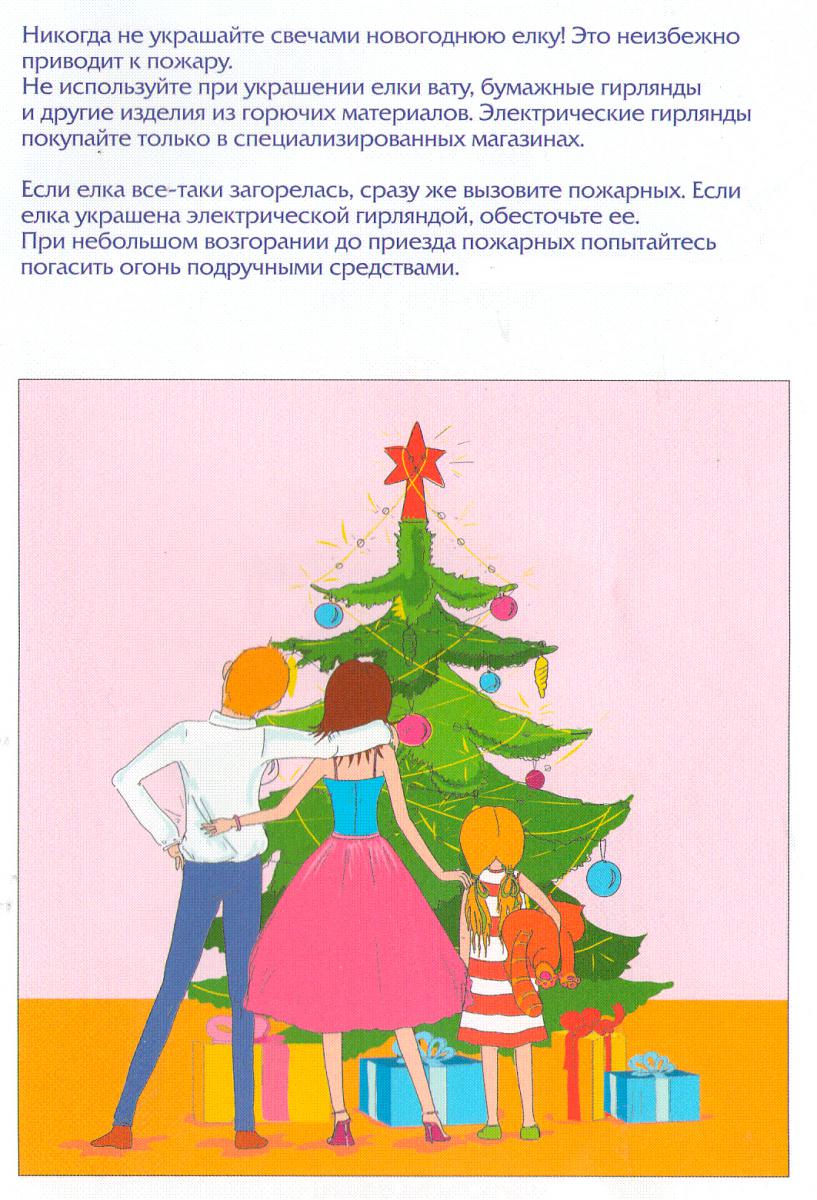 